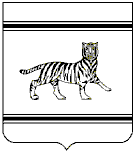 Муниципальное образование "Бабстовское сельское поселение"Ленинский муниципальный районЕврейской автономной области   АДМИНИСТРАЦИЯ СЕЛЬСКОГО ПОСЕЛЕНИЯПОСТАНОВЛЕНИЕ25.10.2019	№ 66с. БабстовоО внесении изменений в Состав межведомственной комиссии по признанию в установленном порядке жилых помещений жилищного фонда муниципального образования «Бабстовское сельское поселение» Ленинского муниципального района Еврейской автономной области непригодным (пригодным) для проживания, утвержденный постановление администрации сельского поселения от 04.12.2013 № 68 В целях приведения постановления администрации сельского поселения от 04.12.2013 № 68 «О создании межведомственной комиссии по признанию в установленном порядке жилых помещений жилищного фонда муниципального образования «Бабстовское сельское поселение» Ленинского муниципального района Еврейской автономной области непригодным (пригодным) для проживания» в соответствие с федеральным законодательством и Уставом муниципального образования «Бабстовское сельское поселение»  администрация сельского поселенияПОСТАНОВЛЯЕТ:1. Внести в Состав межведомственной комиссии по признанию в установленном порядке жилых помещений жилищного фонда муниципального образования «Бабстовское сельское поселение» Ленинского муниципального района Еврейской автономной области непригодным (пригодным) для проживания, утвержденный постановление администрации сельского поселения от 04.12.2013 № 68 изменения, изложив его в следующей редакции согласно приложению к настоящему постановлению.2. Опубликовать настоящее постановление в "Информационный бюллетень" Бабстовского сельского поселения и на официальном сайте администрации сельского поселения в сети Интернет (babstovo.ru).3. Настоящее постановление вступает в силу после дня его подписания.Глава администрациисельского поселения						 В.В. Фарафонтов               Приложение      к постановлению администрации        сельского  поселения      от 25.10.2019   № 66СОСТАВмежведомственной комиссии по признанию в установленном порядке жилых помещений жилищного фонда муниципального образования «Бабстовское сельское поселение» Ленинского муниципального района Еврейской автономной области непригодным (пригодным) для проживанияКочергин Ю.Н. 	 	– заместитель главы администрации Бабстовского сельского   поселения, председатель комиссии;Тарасенко А.А.             – начальник Управления народного хозяйства и жизнеобеспечения населения администрации    Ленинского муниципального района, заместитель председателя комиссии (по согласованию);Суняйкина Л.А.		– старший специалист 1 разряда администрации Бабстовского сельского поселения, секретарь комиссии.Члены комиссии:Иваровкая О.Н. 	– заместитель директора ОГБУ «Облкадастр» (по согласованию;Коренева Н.А. 	– заместитель начальника территориального отдела управления Роспотребнадзора по ЕАО по Октябрьскому и Ленинскому районам (по согласованию);Лонюшкин Н.Г.  	– начальник отделения надзорной деятельности по Ленинскому району   УНД ГУ МЧС России по ЕАО                                                  (по согласованию);Филиппов А.А. 	– главный специалист-эксперт Управления народного хозяйства и жизнеобеспечения населения администрации Ленинского муниципального района (по согласованию).